ГОСУДАРСТВЕННОЕ БЮДЖЕТНОЕ ОБРАЗОВАТЕЛЬНОЕ УЧРЕЖДЕНИЕ ВЫСШЕГО ПРОФЕССИОНАЛЬНОГО ОБРАЗОВАНИЯБАШКИРСКИЙ  ГОСУДАРСТВЕННЫЙ  МЕДИЦИНСКИЙ УНИВЕРСИТЕТ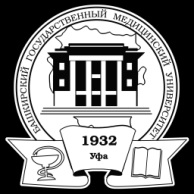 МИНИСТЕРСТВА  ЗДРАВООХРАНЕНИЯ РОССИЙСКОЙ ФЕДЕРАЦИИПЕРЕЧЕНЬ ВОПРОСОВ ДЛЯ ПОДГОТОВКИ К ГОСУДАРСТВЕННОМУ ЭКЗАМЕНУНаправление подготовки 31.06.01 Клиническая медицинаСпециальность 14.01.08 – ПедиатрияСтуденческий коллектив как объект и субъект воспитания. Педагог в системе воспитательно-образовательного процесса.Анемии. Железодефицитная анемия. Наследственные и приобретенные гемолитические анемии. Гемоглобинопатии. Гипо- и апластические анемии.Сердечная недостаточность у детей. Причины возникновения, патогенез, клиника и диагностика хронической сердечной недостаточности. Лечение и профилактика. Ранняя доклиническая стадия сердечной недостаточности.Теоретико-методологические основания управления образовательными системами.Оценка показателей и определение уровня физического и нервно-психического развития здорового ребенка в различные периоды детства. Особенности развития ребенка в течение первого года жизни.Основные показатели, характеризующие рождаемость населения. Общий показатель рождаемости, общий коэффициент плодовитости. Факторы, влияющие на общий показатель рождаемости. Общий показатель смертности населения. Естественный прирост населения.Основные направления воспитания личности. (Базовая культура личности и пути ее формирования.)Детская смертность (ранняя неонатальная, неонатальная, постнеонатальная смертность). Перинатальная смертность. Мертворождаемость. Соотношение мертворождаемости и ранней неонатальной смертности. Структура детской смертности. Основные причины неонатальной, постнеонатальной и детской смертности.Острые пневмонии — классификация, особенности при разной этиологии, клиника, осложнения.Студенческий коллектив как объект и субъект воспитания. Педагог в системе воспитательно-образовательного процесса.Гнойно-воспалительные (локальные) заболевания новорожденных. Сепсис новорожденных. Гемобластозы. Острый лимфобластный и миелобластный лейкоз.Педагогическая практика аспирантов, порядок её организации и проведенияВажнейшие витамины и их значение для растущего организма. Потребность детского организма в витаминах, минералах, микроэлементах. Биохимические аспекты биологического и терапевтического действия витаминов (А, Е, Д и др., минералов и микроэлементов).Возрастные особенности водно-солевого обмена у детей. Равновесие кислот и оснований, механизмы его нарушений. Потребность детей в воде и электролитах. Нормативы содержания основных электролитов (Nа+, К+, Са2+) в крови и моче и состояния кислотно-основного равновесия; клиническое значение определения этих показателей.Современная государственная политика в области образования. Закон «Об образовании в Российской Федерации».Острые пневмонии классификация, особенности при разной этиологии, клиника, осложнения.Факторы, влияющие на детскую смертность. Наследственные и врожденные факторы риска детской смертности.Общемировые тенденции развития современной педагогической науки.Гемолитико–уремический синдром.Возрастные особенности обмена белков, аминокислот и других азотсодержащих соединений у детей. Потребность детского организма в белках, Нормативы содержания общего белка, белковых фракций, величин основных показателей азотистого обмена (мочевина, аминоазот, аммиак, креатинин) в биологических жидкостях. Клиническое значение определения белковых фракций.Что представляет собой студенческий коллектив как объект и субъект воспитания? Педагог в системе воспитательно-образовательного процесса.Врожденные аномалии развития, эмбрио- и фетопатии. Внутриутробные инфекции: цитомегалия, листериоз, токсоплазмоз, сифилис, врожденный гепатит. Скрининг-тесты наследственных заболеваний.Методы изучения заболеваемости детей. Индекс здоровья. Возрастные показатели заболеваемости детей, ее структура. Факторы, способствующие заболеваниям детей. Группы риска среди детского населения.Назовите и охарактеризуйте основные направления воспитания личности.Бронхиальная астма у детей.Определение группы здоровья. Особенности физического воспитания и закаливания детей в дошкольных учреждениях. Оценка готовности ребенка к обучению в школе. Какие общемировые тенденции развития современной педагогической науки вам известны? Охарактеризуйте их.Хронический тонзиллит, аденоидит. Острые респираторные заболевания, круп.Питание детей ясельного и дошкольного возрастов. Организация питания школьников.Дайте характеристику основной терминологии (5-6 понятий) педагогической науки.Виды дискинезий желчных путей, холециститы, аномалии развития желчных путей.Возрастные особенности обмена углеводов у детей. Потребность организма ребенка в углеводах. Расщепление и всасывание углеводов в кишечнике. Нормативы основных показателей углеводного обмена в крови у детей (глюкоза и другие сахара). Клиническое значение их определения.В чем заключается сущность целостного педагогического процесса? Охарактеризуйте его.Кардиомиопатии у детей. Классификация, клиника, диагностика, лечение.Возрастные особенности обмена жиров у детей. Потребность детского организма в жирах. Нормативы основных показателей жирового обмена в крови у детей (холестерин и его фракции, общие липиды, триглицериды, неэстерифицированные жирные кислоты, фосфолипиды). Клиническое значение определения основных показателей обмена жиров у детейЧем характеризуется современная государственная политика в области образования? Закон «Об образовании в Российской Федерации».Идиопатическая тромбоцитопеническая пурпура. Тромбопатии. Гемофилия. Геморрагический васкулит.Основные методы лабораторной диагностики инфекционных болезней: бактериологические, серологические, вирусологические.В чем состоит вклад ученых-медиков в развитие мировой педагогики (П.Ф. Лесгафт, И.М. Сеченов, И.П. Павлов)? Педагогическая деятельность хирурга Н.И. Пирогова.Сахарный диабет, признаки гипо– и  гипергликемической комы. Принципы расчета потребности в инсулине. Понятие о циклических нуклеотидах (цАМФ, цГМФ), простагландинах, их роль в организме.Что представляет собой дидактика? Каковы научные основы процесса обучения (культурологические, нормативные, психологические, этические, физиологические, информационные)?Хромосомные болезни: болезнь Дауна, аберрации половых хромосом.Роль гормонов в регуляции обмена веществ в организме. Значение нарушений содержания гормонов гипофиза (АКТГ, соматотропный гормон, тиреотропный гормон), надпочечников (глюкокортикоиды, минералокортикоиды; катехоламины), щитовидной и паращитовидных желез, поджелудочной железы (глюкагон, инсулин) и половых желез.В чем заключаются психолого-педагогические компоненты содержания высшего медицинского образования? Научные основы определения содержания образования: факторы, влияющие на отбор содержания, компоненты содержания, подходы к определению содержания.Диффузные болезни соединительной ткани. Системная красная волчанка, системная склеродермия, дерматомиозит. Узелковый периартериит. Ревматоидный артрит. Принципы и основные виды лечения диффузных болезней соединительной ткани, показания для санаторно-курортного лечения.Понятие о ферментах, изоферментах, их роль в организме. Основные ферментативные показатели, используемые в педиатрии; Клиническое значение определения активности трансаминаз, изоферментов ЛДГ, креатинфосфокиназы, амилазы в биологических жидкостях.Что представляют собой образовательный стандарт высшей школы, учебный план, учебная программа как основа организации образовательного процесса в вузе? Охарактеризуйте их.Бактериальная дизентерия. Ротавирусная диарея. Иерсиниозы. Амебная дизентерия и другие паразитарные поносы. Понятие о нуклеиновых кислотах, их роль в организме. Принципы выявления наиболее распространенных наследственных аномалий обмена веществ с помощью скрининг - тестов. Основные биохимические показатели нарушений пуринового обмена у детей, определяемые в крови и моче.Перечислите и раскройте принципы обучения в контексте решения основополагающих задач образования.Клиническое значение определения в крови билирубина и его фракций (прямой, непрямой) при различных нарушениях пигментного обмена у детей.Инфекционный эндокардит у детей. Этиология, механизмы возникновения, клиника и диагностика. Профилактика и лечение инфекционного эндокардита. Показания к хирургическому лечению.Дайте психолого - дидактическую характеристику форм организации учебной деятельности.Рахит, клиника, профилактика, лечение. Витамин Д — резистентные формы рахита. Гипервитаминоз Д. Нарушения минерализации скелета у детей: факторы риска, диагностика и профилактика.Анатомо–физиологические особенности почек у детей. Методы исследования функционального состояния почек. Современные методы диагностики болезней.Что представляет собой самостоятельная работа студентов как развитие и самоорганизация личности обучаемых?Наследственный нефрит.Недоношенные дети и дети с низкой массой при рождении. Внутриутробная гипотрофия.